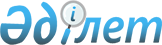 О внесении изменений в постановление Правительства Республики Казахстан от 26 декабря 2007 года № 1299 "Об утверждении Правил добровольной возмездной сдачи гражданами незаконно хранящихся огнестрельного оружия, боеприпасов и взрывчатых веществ"
					
			Утративший силу
			
			
		
					Постановление Правительства Республики Казахстан от 9 июня 2014 года № 629. Утратило силу постановлением Правительства Республики Казахстан от 12 октября 2015 года № 821      Сноска. Утратило силу постановлением Правительства РК от 12.10.2015 № 821 (вводится в действие со дня его первого официального опубликования).      Правительство Республики Казахстан ПОСТАНОВЛЯЕТ:



      1. Внести в постановление Правительства Республики Казахстан от 26 декабря 2007 года № 1299 «Об утверждении Правил добровольной возмездной сдачи гражданами незаконно хранящихся огнестрельного оружия, боеприпасов и взрывчатых веществ» (САПП Республики Казахстан, 2007 г., № 40, ст. 598) следующие изменения:



      в Правилах добровольной возмездной сдачи гражданами незаконно хранящихся огнестрельного оружия, боеприпасов и взрывчатых веществ, утвержденных указанным постановлением:



      подпункт 8) пункта 17 изложить в следующей редакции:

      «8) до одной тридцать пятой месячного расчетного показателя за каждую единицу патронов калибра более 5,6 миллиметра к нарезному оружию;

      до одной сто пятнадцатой месячного расчетного показателя за каждую единицу патронов калибра 5,6 миллиметра к нарезному (мелкокалиберному) оружию.»;



      подпункт 3) пункта 21 исключить.



      2. Настоящее постановление вводится в действие по истечении десяти календарных дней после дня его первого официального опубликования.      Премьер-Министр

      Республики Казахстан                       К. Масимов
					© 2012. РГП на ПХВ «Институт законодательства и правовой информации Республики Казахстан» Министерства юстиции Республики Казахстан
				